ПОСТАНОВЛЕНИЕ           В целях приведения в соответствие с действующим Федеральным законом от 27.12.2018 № 498-ФЗ «Об ответственном обращении с животными и о внесении изменений в отдельные законодательные акты Российской Федерации», постановлением Правительства Республики Коми от 30.01.2020 г. № 41 «Об утверждении Порядка осуществления деятельности по обращению с животными без владельцев на территории Республики Коми» ПОСТАНОВЛЯЮ:	        1. Утвердить Порядок осуществления деятельности по обращению с животными без владельцев на территории муниципального района «Княжпогостский» согласно приложению к настоящему постановлению.        2. Признать утратившим силу постановление администрации муниципального района «Княжпогостский» от 05.08.2020 № 538 «Об утверждении Порядка осуществления деятельности по обращению с животными без владельцев на территории муниципального района «Княжпогостский».         3. Настоящее постановление вступает в силу с момента принятия, подлежит официальному опубликованию и распространяется на правоотношения, возникшие с 01.01.2022.        4. Контроль за исполнением настоящего постановления возложить на первого заместителя  руководителя  администрации  муниципального  района  «Княжпогостский» М.В. Ховрина.Глава МР «Княжпогостский» -руководитель администрации                                                          А. Л. НемчиновПриложение к постановлению  администрации      муниципального района «Княжпогостский» 	     от 01 марта 2022г. № 59       ПОРЯДОКосуществления деятельности по обращению с животными без владельцев на территории муниципального образования муниципального района «Княжпогостский»1.Общие положения        1.1. Настоящий Порядок разработан в соответствии с Федеральным законом от 27.12.2018 № 498-ФЗ «Об ответственном обращении с животными и о внесении изменений в отдельные законодательные акты Российской Федерации» Закона Республики Коми от 01.12.2015 115-РЗ «О наделении органов местного самоуправления в Республике Коми отдельными государственными полномочиями Республики Коми», постановлением Правительства Республики Коми от 30.01.2020 № 41 «Об утверждении Порядка осуществления деятельности по обращению с животными без владельцев на территории Республики Коми». Настоящий Порядок устанавливает требования по осуществлению деятельности по обращению с животными без владельцев на территории муниципального образования муниципального района «Княжпогостский».Уполномоченным органом по осуществлению организации мероприятий по обращению с животными без владельцев на территории Княжпогостского района является администрация муниципального района «Княжпогостский». Непосредственное осуществление деятельности по  обращению с животными без владельцев возлагается на управление муниципального хозяйства администрации муниципального района «Княжпогостский» (далее – уполномоченный орган). Финансирование расходов по осуществлению мероприятий по осуществлению деятельности по обращению с животными без владельцев производится за счет средств республиканского бюджета Республики Коми, предусматриваемых в форме субвенций.Мероприятия по осуществлению деятельности по обращению с животными без владельцев осуществляются организациями, оборудованием и средствами, необходимыми для осуществления соответствующей деятельности, посредством заключения договора или муниципального контракта в соответствии с Федеральным законом от 05.04.2013 № 44-ФЗ «О контрактной системе в сфере закупок товаров, работ, услуг для обеспечения государственных и муниципальных нужд» (далее Закон № 44-ФЗ).         1.5.Деятельность по обращению с животными, которые не имеют владельцев, а также с животными, владельцы которых неизвестны (далее -животные без владельцев) включает проведение следующих мероприятий:            1.5.1. Отлов животных без владельцев, в том числе их транспортировка и передача в приюты для животных.          1.5.2.  Содержание животных без владельцев в приютах для животных.         1.5.3. Возврат животных без владельцев, не проявляющих немотивированной агрессивности, на прежние места их обитания.2. Отлов животных без владельцев, в том числе их транспортировка и передача в приют        2.1. Мероприятия по отлову животных без владельцев, в том числе их транспортировке и передаче в приюты для животных, возврату животных без владельцев, не проявляющих немотивированной агрессивности, на прежние места их обитания на территории муниципального образования муниципального района «Княжпогостский» могут осуществляться юридическими лицами и индивидуальными предпринимателями (далее – Специализированная организация) на основании заключенного со Специализированной организацией договора или муниципального контракта на отлов, перевозку, содержание животных, проведение иных мероприятий с животными без владельцев.2.2. Отлову подлежат животные без владельцев, в том числе имеющие ошейник и учетный знак, находящиеся на улицах и в иных общественных местах без сопровождающего лица. 2.3. Животные без владельцев подлежат отлову безопасными способами и гуманными методами с применением разрешенных для данных целей приспособлений, препаратов и материалов, исключающих возможность нанесения вреда жизни и здоровью животных.2.4. Отлов животных без владельцев может быть плановым и вынужденным. Плановый отлов и транспортировка животных без владельцев осуществляется в соответствии с графиком отлова животных на территории муниципального района (далее - план-график). План-график разрабатывается Уполномоченным органом по результатам ежедневных осмотров и ежеквартального мониторинга.Вынужденный отлов животных без владельцев осуществляется на основании информации, поступившей через уполномоченный орган по обращениям граждан (физических лиц) и организаций (юридических лиц), о покусах граждан или о проявлении немотивированной агрессивности животными без владельцев. Уполномоченный орган ведет Журнал учета заявок на отлов животных без владельцев по форме согласно приложению 5 к настоящему Порядку. Нумерация в Журнале учета заявок на отлов ведется последовательно с 1 января по 31 декабря текущего года включительно. Уполномоченный орган обязан контролировать исполнение заявок не реже одного раза в месяц на основании информации, предоставленной Специализированной организацией. 2.5.Организации, осуществляющие отлов животных без владельцев, обязаны соблюдать  следующие требования:2.5.1. Организации, осуществляющие отлов животных, не позднее чем за 5 календарных дней до начала мероприятий по отлову животных без владельцев информирует администрацию муниципального района «Княжпогостский», а администрация муниципального района «Княжпогостский» не позднее чем за 2 календарных дня информирует население через официальный сайт администрации  муниципального района «Княжпогостский» в информационно-телекоммуникационной сети «Интернет», в районной газете «Княжпогостские вести» о сроках действия мероприятий по отлову животных, а также о местонахождении и контактных данных организации, в которые передаются отловленные животные. Данное правило не распространяется на экстренные акции, проводимые службами отлова по предписанию органов ветеринарного надзора по чрезвычайным эпизоотическим показаниям.Экстренные акции по отлову животных без владельцев проводятся в случае, когда животные проявляют агрессию по отношению к человеку и другим животным, создают опасность для дорожного движения, находятся на территории детских садов, школ, организаций здравоохранения и в иных общественных местах без сопровождения человека.2.5.2. При проведении мероприятий  по отлову животных без владельцев применяются методы отлова – с помощью сеток, сачков, ловушек, пищевых приманок. В случаях, когда животное невозможно отловить указанными методами, используется метод временной иммобилизации, реализуемый путем выстрела из пневматического оружия с применением нейролептических препаратов, безопасных для человека и животных. При отлове методом иммобилизации для недопущения рикошета снаряда от скользящего соприкосновения с целью выстрел производится по видимой цели перпендикулярно плоскости цели.        2.5.3. Не подлежат отлову стерилизованные животные без владельцев, имеющие неснимаемые или несмываемые метки, за исключением животных без владельцев, проявляющих немотивированную агрессивность в отношении других животных или человека. В случае если признаки стерилизации и мечения не были выявлены в процессе отлова, а обнаружились при последующем осмотре животного специалистом в области ветеринарии, указанное животное возвращается на прежнее место обитания (место произведенного отлова). 2.5.4. Работники организации, осуществляющие отлов животных (далее – ловцы) обязаны соблюдать принципы гуманного отношения к животным и общепринятые нормы нравственности. 2.5.5. Перед отловом животного ловец обязан убедиться, что животное находится без сопровождения человека.         2.5.6. Бригада ловцов Специализированной организации должна быть оснащена необходимым оборудованием для осуществления видеозаписи процесса отлова и возврата животных без владельцев.         2.5.7. Животные без владельцев подлежат транспортировке в приют в день отлова. Транспортировка отловленных животных осуществляется в специально оборудованных автомобилях.              2.5.8. Автотранспортное средство для транспортировки животных без владельцев должно быть:   -  технически исправным;   - иметь обозримо нанесенную и ясно читаемую надпись с полным наименованием и телефоном Специализированной организации;   - оснащено устройствами и приспособлениями, обеспечивающими безопасную транспортировку животных в приют для животных;   -  иметь отдельный изолированный от кабины водителя закрытый отсек для транспортировки животных, оборудованный раздельными клетками (отсеками) для животных разного пола, размера, возраста, вида, а также вентиляцией, системой кондиционирования или подогрева (в случае необходимости) для поддержания температуры в пределах от -10°C до +25°C;    -  укомплектовано набором ошейников, поводков, намордников и других приспособлений, необходимых для контролирования поведения животного;    - укомплектовано ветеринарной и медицинской аптечкой для оказания экстренной помощи;    - иметь запас питьевой воды для животных без владельцев.         Транспортное средство для транспортировки отловленных животных без владельцев должно обеспечивать безопасность и защиту животных от погодных условий.2.5.9. При размещении животных без владельцев в транспортном средстве допускается размещать в одной клетке (отсеке):    - нескольких животных одного вида, пола и размера, не проявляющих агрессивность по отношению друг к другу;    - самку с ее потомством;    - молодняк животных одного вида.       Размер клетки (отсека) для размещения животных при их транспортировке должен обеспечивать возможность принятия животным естественного положения, в том числе возможность ложиться и вставать.    При размещении нескольких животных в одной клетке (отсеке) должна быть обеспечена возможность вставать и ложиться всем животным одновременно без причинения вреда друг другу. 2.6. Ловцам запрещается: 2.6.1.Производить отлов животных в присутствии несовершеннолетних, за исключением случаев, когда поведение животных угрожает жизни и здоровью людей;    2.6.2. Присваивать себе отловленных животных, продавать и передавать их частным лицам и организациям;    2.6.3. Применять способы и технические приспособления, которые могут привести к гибели животных, травмам, увечьям, а также препараты, опасные для их жизни и здоровья;2.6.4. Превышать рекомендуемую инструкцией по применению ветеринарного препарата дозировку специальных средств для временной иммобилизации;2.6.5. При отлове животных методом временной иммобилизации вести стрельбу по цели в кустах, при плохом освещении, в условиях ограниченной видимости, при наличии риска причинения вреда третьим лицам, вдоль узких пространств, стрельбу на расстоянии более 10 метров от цели, из транспортных средств, а также стрельбу в направлении, в котором находятся люди;          2.6.6. Изымать животных из квартир граждан, с территории частных домовладений без согласия собственника и (или) совместно проживающих с ним лиц, снимать с привязи животных, временно оставленных в общественных местах;          2.6.7. Жестоко обращаться с животными при их отлове.                      2.7. При погрузке, транспортировке и выгрузке животных должны использоваться устройства и приемы, предотвращающие травмы, увечья людей и животных без владельцев.          2.8. Транспортное средство для транспортировки отловленных животных одновременно с трупами животных.         Подобранные трупы павших животных доставляются специалистами, занимающимися отловом животных без владельцев, на утилизацию в соответствии с ветеринарно-санитарными правилами сбора, утилизации и уничтожения биологических отходов.2.9.  Отловленных животных не допускается содержать в транспортном средстве более 8 часов с момента отлова. Предельное время и расстояние транспортировки животных без владельцев от места отлова до приюта должны составлять не более 8 часов и 300 км.          При необходимости (в случае транспортировки более 3 часов; при температуре воздуха более + 25°С) животные без владельцев должны быть обеспечены питьевой водой.2.10. Ежедневно, по окончании работ по отлову и транспортировке животных без владельцев, а также работ по сбору и перевозке трупов животных транспортное средство, оборудование, переносные клетки моются и подвергаются дезинфекции в соответствии с Правилами дезинфекции и дезинвазии объектов государственного ветеринарного надзора, утвержденными Министерством сельского хозяйства Российской Федерации от 15.07.2002 № 13-5-2/0525. 2.11. После проведения отлова животных в тот же день составляется акт  отлова  животных без владельцев с указанием фактического количества отловленных животных по форме согласно приложению 1 к настоящему порядку. Организации, осуществляющие  отлов животных без владельцев, обязаны осуществлять учет животных без владельцев, а также осуществлять чипирование, вакцинацию, кастрацию (стерилизацию) отловленных и переданных в приют животных без владельцев.2.12. Отловленные животные без владельцев в день отлова подвергаются клиническому осмотру специалистом в области ветеринарии, по результатам которого оформляется карточка учета животного без владельца по форме согласно приложению 2 к настоящему порядку, в котором содержится информация о клиническом состоянии животного без владельца, наличии или отсутствии заразных и иных заболеваний у животного без владельца, и оказывает помощь раненным или травмированным животным.2.13. В случае выявления у животного без владельца в процессе содержания или временного размещения в приютах для животных достоверно установленного специалистом в области ветеринарии тяжелого неизлечимого заболевания или неизлечимых последствий острой травмы, не совместимых с жизнью животного без владельца, а также в случае необходимости прекращения непереносимых физических страданий нежизнеспособного животного без владельца, если они не могут быть прекращены иным способом, допускается умерщвление животного без владельца. Данная процедура должна производиться специалистом в области гуманными методами, гарантирующими быструю и безболезненную смерть.         Умерщвление отловленных животных без владельцев до их осмотра ветеринарным специалистом не допускается.        Умерщвление животных в присутствии несовершеннолетних не допускается, за исключением случаев, предусмотренных абзацем вторым пункта 2.4.        2.14. На каждую партию животных без владельцев, к которым применена процедура эвтаназии, составляется акт выбытия по форме согласно Приложению № 3 к настоящему Порядку.  2.15. Животные, подвергшиеся эвтаназии, подлежат кремированию.  2.16. На транспортируемых животных в установленном порядке оформляются  ветеринарные сопроводительные документы, которые в одном экземпляре предоставляются в отдел жилищно-коммунального хозяйства администрации МР «Княжпогостский».Содержание животных без владельцев в приютах для животных     3.1. Содержание отловленных животных без владельцев в местах и пунктах временного содержания животных, не являющихся приютами для животных, не допускается.     Отловленные животные без владельцев содержатся в приюте.      3.2. Отловленных животных без владельцев, больных заразными заболеваниями, с подозрениями на особо опасные заболевания изолируют в отдельные отсеки (боксы) или вольеры карантинного помещения.      3.3. Агрессивные животные без владельцев должны быть также изолированы от остальных животных, агрессивные животные находятся в пункте содержания, пока не найдется их владелец или заинтересованные граждане, или заинтересованная организация, или до смерти агрессивного животного от естественных причин.      3.4. Отловленные животные, находящиеся в приюте, чей возврат в среду обитания невозможен после истечения карантина, находятся в пункте содержания пока не найдутся заинтересованные граждане или организация.      3.5. Животные без владельцев должны содержаться в отдельных отсеках (боксах) или вольерах.      3.5.1. В секции для животных в каждом отсеке (боксе) или вольере должен быть установлен деревянный или пластмассовый поддон, защищающий от холода, должны находиться сухая подстилка и не переворачиваемая съемная поилка.       3.5.2. Размеры отсеков (боксов), вольеров и клеток должны соответствовать длине и росту содержащихся в них животных.      3.5.3. Во время кормления каждому животному выдается индивидуальная миска (закрепленная за данным животным на период содержания).       3.5.4. Кормление животных без владельцев в соответствии с используемым рационом осуществляется не реже одного раза в сутки.     Животные без владельцев должны иметь постоянный доступ к питьевой воде.       3.6. Здоровые отловленные животные без владельцев подлежат стерилизации (кастрации), послеоперационной передержке не менее чем 7-12 (семи-двенадцати) суток, в зависимости от пола животного, чипированию и возврату в среду обитания. Животные должны выпускаться в прежнюю среду обитания в местах отлова, вне границ территорий детских садов, школ, организаций здравоохранения. 3.7. Специализированная организация возвращает на прежние места обитания (место произведенного отлова) животных без владельцев, не проявляющих немотивированной агрессивности в отношении других животных или человека, после завершения в приюте для животных мероприятий по стерилизации, чипированию, учету, карантинированию, лечению, вакцинации в случае отсутствия возможности дальнейшего содержания таких животных в приютах.4. Возврат животных без владельцев, не проявляющих   немотивированной агрессивности, на прежние места их обитания.       4.1. Отловленные и помещенные в приюты для животных, имеющие на ошейниках или иных предметах сведения о владельцах, подлежат возвратуих владельцам.       4.2. Передача животного из приюта владельцу и из приюта новому владельцу осуществляется по акту в свободной форме, где указываются все данные животного без владельца, указанные в акте отлова.       4.3. В целях содействия возврату потерявшихся животных их владельцам, а также поиска новых владельцев для поступивших животных без владельцев, приюты обеспечивают размещение сведений в информационно-телекоммуникационной сети «Интернет» на сайте приюта для животных.      Сведения, подлежащие размещению в информационно- телекоммуникационной сети «Интернет»:      4.3.1. Фотография;      4.3.2. Краткое описание;      4.3.3. Дата и место обнаружения, идентификационные отметки (при наличии), отличительные признаки и особые приметы животного;       4.4. При транспортировке животных к месту прежнего обитания должны соблюдаться требования, определенные в пункте 2.4 (подпункт 2.4.8 и 2.4.9) настоящего Порядка.       4.5. При возврате животных без владельцев на прежние места их обитания организация, осуществляющая возврат животных без владельцев, обязана вести видеозапись процесса возврата животных без владельцев и бесплатно представлять по требованию уполномоченного органа или органа местного самоуправления копии этой видеозаписи.       Видеозапись, фиксирующая возврат животных без владельцев на прежние места их обитания хранится в течение трех лет с момента окончания мероприятия в отношении животного без владельца.       4.6. Возврат животных без владельцев осуществляется в том же населенном пункте муниципального района «Княжпогостский», где был произведен отлов животных без владельцев. 4.7. При выбытии животного из приюта (пункта временного содержания) организацией, осуществляющей отлов животных, оформляется  акт выбытия по форме согласно Приложению № 4 к настоящему Порядку.         4.8. Не могут быть возвращены на прежние места обитания агрессивные животные.       Такие животные содержатся в приюте до наступления естественной смерти или до момента передачи таких животных новым владельцам.5. Ответственность             5.1. Ответственность за нарушение предусмотренных Порядком правил наступает в соответствии с законодательством Российской Федерации и           (или)  Республики Коми. Приложение 1к Порядку осуществления деятельности по обращению с животными без владельцев  на территории муниципального района  «Княжпогостский»АКТотлова животных без владельцев от «__» _________ 20__ года № _____По заявке регистрационный № _________________ от «__» _________ 20__ г.Место отлова (адрес по заявлению) ____________________________________Отлов произведен работниками _______________________________________(наименование организации)_________________________________________________________________(должность, подпись, Ф.И.О. работника)Отловлено животных _______________________________________________ (количество)Передано в пункт временного пребывания  ____________________________(количество)Отметка работника пункта временного пребывания _________________________________________________________________(подпись, Ф.И.О., штамп)Количество погибших при отлове животных ___________________ (особей)Причина гибели животных _________________________________________Подписи сторон:Исполнитель    ____________________________ ___________________________(наименование специализированной организации.)________________________________________________________________(должность, подпись, Ф.И.О.)Заказчик   _____________________________________________________________             (представитель администрации городского (сельского) поселения                                                           ___________________________________________________________________(должность, подпись, Ф.И.О.)Приложение 2к Порядку осуществления деятельности по обращению с животными без владельцев  на территории муниципального района  «Княжпогостский»КАРТОЧКАУЧЕТА ЖИВОТНОГО БЕЗ ВЛАДЕЛЬЦА № ___________________(РЕГИСТРАЦИОННЫЙ НОМЕР)____________________________________________________________(НАИМЕНОВАНИЕ ИСПОЛНИТЕЛЯ В СООТВЕТСТВИИ С ЗАКЛЮЧЕННЫММУНИЦИПАЛЬНЫМ КОНТРАКТОМ)ОТЛОВДата отлова "__" _________________ 20_ г.Адрес места отлова ___________________________________________________________________________________________________________________________________Видеозапись процесса отлова животного/отловленного животного: ________________________________________________________________________________________(название файла)Способ обездвиживания _____________________________________________________Вид животного _____________________________________________________________Порода ____________________________________________________________________Пол животного _____________________________________________________________Возраст (примерный) _____________________ Масса животного _________________Высота животного в холке __________________________________________________Окрас животного ___________________ Особые приметы ________________________Обнаруженные признаки владельца ___________________________________________Заявитель _________________________________________________________________(данные юридического лица/Ф.И.О., адрес фактического проживания, телефон)Подписи представителей Специализированной организации:______________________________(_____________________)(подпись) (Ф.И.О.)______________________________(_____________________)(подпись) (Ф.И.О.)ПЕРВИЧНЫЙ ОСМОТРДата проведения первичного осмотра "_" ________________ 20_ г.Ветеринарный специалист ____________________ (________________)(подпись) (Ф.И.О.)Результаты ________________________________________________________________Обнаруженные дополнительные признаки владельца ____________________________(чип, татуировка)Ветеринарная помощь (при необходимости) ______________________________________________________________________________________________________________Рекомендации _________________________________________________________________________________________________________________________________________ОСВИДЕТЕЛЬСТВОВАНИЕ НА ПРЕДМЕТ НАЛИЧИЯ (ОТСУТСТВИЯ)У ЖИВОТНОГО НЕМОТИВИРОВАННОЙ АГРЕССИВНОСТИДата проведения освидетельствования "_" ______________ 20_ г.Ветеринарный специалист _____________________________ (____________________)(подпись) (Ф.И.О.)Рекомендации _________________________________________________________________________________________________________________________________________КЛИНИЧЕСКИЙ ОСМОТРДата проведения клинического осмотра "_" ___________ 20_ г.Ветеринарный специалист ______________________ (___________________________)(подпись) (Ф.И.О.)Рекомендации _________________________________________________________________________________________________________________________________________СТЕРИЛИЗАЦИЯ И МАРКИРОВАНИЕДата проведения стерилизации/кастрации "_" _____________ 20_ г.Ветеринарный специалист _____________________________ (____________________)(подпись) (Ф.И.О.)Присвоенный идентификационный номер _______________________________________(номер бирки)ВАКЦИНАЦИЯДата проведения вакцинации против бешенства "_" ____________ 20_ г.Вакцина ____________________________ Серия № ______________________________Ветеринарный специалист _______________________________ (__________________)(подпись) (Ф.И.О.)ВЫБЫТИЕ ЖИВОТНОГОВ случае возврата животного в прежнюю среду обитания:Дата возврата в прежнюю среду обитания "_" _______________ 20_ г.Адрес возврата животного __________________________________________________Видеозапись процесса возврата животного/возвращенного животного на прежнееместо обитания ____________________________________________________________(название файла)Представитель Специализированной организации _______________ (_____________)В случае возврата животного его владельцу, передачи в собственностьмуниципального образования, передачи животного лицу на содержание:Акт передачи животного № _____ от "_" ___________ 20_ г.Номер микрочипа ___________________________________________________________Наименование лица, принявшего животное, ___________________________________(Ф.И.О., наименование организации)Адрес лица, принявшего животное, __________________________________________Представитель приюта _______________ (________________)                                                          (подпись) (Ф.И.О.)Лицо, принявшее животное ____________________ (___________________________)                                                          (подпись) (Ф.И.О.)УМЕРЩВЛЕНИЕ (ЭВТАНАЗИЯ)Дата умерщвления (эвтаназии) "_" ________________________ 20_ г.Акт эвтаназии животного без владельца № _____ от "_" __________ 20_ г.Дата утилизации биологических отходов "_" _____________ 20_ г.Представитель приюта ________________ (___________________)                                                          (подпись) (Ф.И.О.)Представитель приюта ________________ (______________)                                                          (подпись) (Ф.И.О.)Ветеринарный специалист _______________________________ (__________________)                                                          (подпись) (Ф.И.О.) __Приложение 3к Порядку осуществления деятельности по обращению с животными без владельцев                                                                 на территории муниципального района «Княжпогостский»                                                              АКТ                                 СМЕРТИ ЖИВОТНОГО БЕЗ ВЛАДЕЛЬЦА                                ОТ "__" ________ 20_ ГОДА N ____
    Настоящий  акт  составлен  о  том,  что  "____" __________ 20_ года     при проведении работ по ____________________________________________________    произошла смерть животного без владельца.    Наименование  индивидуального  предпринимателя или юридического лица, у    которого находилось животное без владельца на момент смерти, ______________    _______________________________________________________________________.    Вид животного __________________________________________________________    Пол ____________________________________________________________________    Порода ___________________________ Окрас ________________________________    Масса __________________________________________________________________    Шерсть (короткая, средняя, длинная) _______________________________________    Уши (купированы, не купированы) _________________________________________    Хвост (купирован, не купирован) ___________________________________________    Особые приметы ________________________________________________________    Идентификационная метка (способ и место нанесения) ________________________    _______________________________________________________________________    Адрес и описание места отлова ____________________________________________    Смерть произошла (обстоятельства смерти) ________________________________________________________________________________________________________________________________________________________________________________
    Должностное лицо    Специализированной    организации или    приюта для животных         _________________________/_________________                                                                        (подпись)              Ф.И.О.Приложение 4к Порядку осуществления деятельности по обращению с животными без владельцев                                                                 на территории муниципального района «Княжпогостский»АКТ № ______выбытия животного без владельца«__» _________ 20__ г.Животное без владельца   _____________________________________(регистрационный  № животного, пол, порода, окрас, возраст,__________________________________________________________________индивидуальный номерной знак)Выбыло из пункта временного содержания  ______________________________(наименование организации)По причине ________________________________________________________                         (передача владельцу, передача иным лицам, изъявившим желание принять на себя обязанности по их содержанию, умерщвление)Специалист в области ветеринарии ____________________________________                                                                                   (подпись, Ф.И.О.)Исполнитель             ___________________________________________                                                                       (наименование организации)___________________________________________(подпись руководителя, Ф.И.О.)МППриложение 5к Порядку осуществления деятельности по обращению с животными без владельцев                                                            на территории муниципального района «Княжпогостский»	Журнал учета заявок на отлов животных без владельцев на территории муниципального района «Княжпогостский» «Княжпогост» муниципальнöй  районса  администрация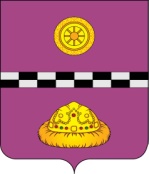  Администрация муниципального района«Княжпогостский»от 01 марта 2022 г. от 01 марта 2022 г. от 01 марта 2022 г. от 01 марта 2022 г. от 01 марта 2022 г.                                                                   № 59Об утверждении  Порядка осуществления деятельности по обращению с животными без владельцев на территории муниципального района «Княжпогостский»Об утверждении  Порядка осуществления деятельности по обращению с животными без владельцев на территории муниципального района «Княжпогостский»Об утверждении  Порядка осуществления деятельности по обращению с животными без владельцев на территории муниципального района «Княжпогостский»Об утверждении  Порядка осуществления деятельности по обращению с животными без владельцев на территории муниципального района «Княжпогостский»Об утверждении  Порядка осуществления деятельности по обращению с животными без владельцев на территории муниципального района «Княжпогостский»№п/пДата поступления заявкиФ.И.О.заявителяКонтактный телефонОписание животногоМесто нахождения животногоДата отловаРезультат отлова